Formulário: Solicitação de Banca para Defesa de Dissertações e Teses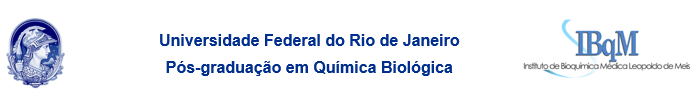 Instruções:Para cada membro, é necessário informar, no campo "Ocupação Atual – Cargo e Instituição", se é um Professor ou Pesquisador (ou, em alguns casos, somente Doutor ou Pós-doutorando) de alguma Instituição e o seu nível – "Adjunto", "Associado", "Titular" ou outro. Para os membros que são da UFRJ, é necessário informar, também, o instituto ao qual cada um está vinculado. Exemplo: "Professor Associado do Instituto de Bioquímica Médica Leopoldo de Meis, UFRJ".Caso a defesa seja remota, o(a) aluno(a) deverá informar se pretende utilizar a Plataforma Zoom® da Pós-graduação ou outra plataforma (própria e/ou de outro aplicativo).Caso a defesa seja híbrida, o(a) aluno(a) deverá informar o(s) membro(s) cuja participação será remota.Este formulário deverá ser enviado para AMAYA@BIOQMED.UFRJ.BR e LGOMES@BIOQMED.UFRJ.BR – no formato DOCX._____________________________________________________
Assinatura do(a) Orientador(a)Informações sobre o(a) Aluno(a)Informações sobre o(a) Aluno(a)Informações sobre o(a) Aluno(a)Informações sobre o(a) Aluno(a)Nome: XXXXXXXXXXXXXXXXXXXXXXXXXXXXXXXXXXXXXXXXXXXXXXXXXXXXXXXXXXXXXXXE-mail Bioqmed:XXXXXXXXX@bioqmed.ufrj.brDRE:XXXXXXXXXLattes:http://lattes.cnpq.br/XXXXXXXXXXXXXXNível:(    ) Mestrado       (    ) DoutoradoÁrea:(   ) Química Biológica         (   ) Educação, Difusão e Gestão em Biociências(   ) Química Biológica         (   ) Educação, Difusão e Gestão em Biociências(   ) Química Biológica         (   ) Educação, Difusão e Gestão em BiociênciasInformações sobre a DefesaInformações sobre a DefesaInformações sobre a DefesaInformações sobre a DefesaInformações sobre a DefesaTítulo da Dissertação/Tese: XXXXXXXXXXXXXXXXXXXXXXXXXXXXXXXXXXXXXXXXXXXXXXXXXXXXXXXXXXXXXXXXXXXXXXXXXXXXXXXXXXXXData prevista:XX/XX/XXXXXX/XX/XXXXHorário previsto:XXhXXminRealização:(   ) Presencial         (   ) Remota         (   ) Híbrida(   ) Presencial         (   ) Remota         (   ) Híbrida(   ) Presencial         (   ) Remota         (   ) Híbrida(   ) Presencial         (   ) Remota         (   ) HíbridaCanal da defesa remota:(   ) Conta do Zoom® da Pós-graduação         (   ) Outro (informar abaixo)(   ) Conta do Zoom® da Pós-graduação         (   ) Outro (informar abaixo)(   ) Conta do Zoom® da Pós-graduação         (   ) Outro (informar abaixo)(   ) Conta do Zoom® da Pós-graduação         (   ) Outro (informar abaixo)XXXXXXXXXXXXXXXXXXXXXXXXXXXXXXXXXXXXXXXXXXXXXXXXXXXXXXXXXXXXXXXXXXXXXXXXXXXXXXXXXXXXXXXXXXXXXXXXXXXXXXXXXMembro(s) remoto(s) (defesas híbridas):Membro(s) remoto(s) (defesas híbridas):XXXXXXXXXXXXXXXXXXXXXXXXXXXXXXXXXXXXXXXXXXXXXXXXXXXXXXXXXXXXXXX1º Examinador1º Examinador1º Examinador1º Examinador1º Examinador1º ExaminadorNome:XXXXXXXXXXXXXXXXXXXXXXXXXXXXXXXXXXXXXXXXXXE-mail:XXXXXXXXXXXXXXXXXXXXXXXXXXXXXXXXXXXXXXXXXXLattes:http://lattes.cnpq.br/XXXXXXXXXXXXXXhttp://lattes.cnpq.br/XXXXXXXXXXXXXXAno de conclusão do Doutorado:Ano de conclusão do Doutorado:XXXXInstituição do Doutorado:Instituição do Doutorado:XXXXXXXXXXXXXXXXXXXXXXXXXXXXXXXXXXXXXXXXXXXXXXXXXXXXXXXXXXXXXXXXXXXXXXXXXXXXXXXXXXXXOcupação atual (Cargo e Instituição):Ocupação atual (Cargo e Instituição):XXXXXXXXXXXXXXXXXXXXXXXXXXXXXXXXXXXXXXXXXXXXXXXXXXXXXXXXXXXXXXXXXXXXXXXXXXXXXXXXXXXX2º Examinador2º Examinador2º Examinador2º Examinador2º Examinador2º ExaminadorNome:XXXXXXXXXXXXXXXXXXXXXXXXXXXXXXXXXXXXXXXXXXE-mail:XXXXXXXXXXXXXXXXXXXXXXXXXXXXXXXXXXXXXXXXXXLattes:http://lattes.cnpq.br/XXXXXXXXXXXXXXhttp://lattes.cnpq.br/XXXXXXXXXXXXXXAno de conclusão do Doutorado:Ano de conclusão do Doutorado:XXXXInstituição do Doutorado:Instituição do Doutorado:XXXXXXXXXXXXXXXXXXXXXXXXXXXXXXXXXXXXXXXXXXXXXXXXXXXXXXXXXXXXXXXXXXXXXXXXXXXXXXXXXXXXOcupação atual (Cargo e Instituição):Ocupação atual (Cargo e Instituição):XXXXXXXXXXXXXXXXXXXXXXXXXXXXXXXXXXXXXXXXXXXXXXXXXXXXXXXXXXXXXXXXXXXXXXXXXXXXXXXXXXXX3º Examinador3º Examinador3º Examinador3º Examinador3º Examinador3º ExaminadorNome:XXXXXXXXXXXXXXXXXXXXXXXXXXXXXXXXXXXXXXXXXXE-mail:XXXXXXXXXXXXXXXXXXXXXXXXXXXXXXXXXXXXXXXXXXLattes:http://lattes.cnpq.br/XXXXXXXXXXXXXXhttp://lattes.cnpq.br/XXXXXXXXXXXXXXAno de conclusão do Doutorado:Ano de conclusão do Doutorado:XXXXInstituição do Doutorado:Instituição do Doutorado:XXXXXXXXXXXXXXXXXXXXXXXXXXXXXXXXXXXXXXXXXXXXXXXXXXXXXXXXXXXXXXXXXXXXXXXXXXXXXXXXXXXXOcupação atual (Cargo e Instituição):Ocupação atual (Cargo e Instituição):XXXXXXXXXXXXXXXXXXXXXXXXXXXXXXXXXXXXXXXXXXXXXXXXXXXXXXXXXXXXXXXXXXXXXXXXXXXXXXXXXXXXRevisor(a) – Suplente InternoRevisor(a) – Suplente InternoRevisor(a) – Suplente InternoRevisor(a) – Suplente InternoRevisor(a) – Suplente InternoRevisor(a) – Suplente InternoNome:XXXXXXXXXXXXXXXXXXXXXXXXXXXXXXXXXXXXXXXXXXE-mail:XXXXXXXXXXXXXXXXXXXXXXXXXXXXXXXXXXXXXXXXXXLattes:http://lattes.cnpq.br/XXXXXXXXXXXXXXhttp://lattes.cnpq.br/XXXXXXXXXXXXXXAno de conclusão do Doutorado:Ano de conclusão do Doutorado:XXXXInstituição do Doutorado:Instituição do Doutorado:XXXXXXXXXXXXXXXXXXXXXXXXXXXXXXXXXXXXXXXXXXXXXXXXXXXXXXXXXXXXXXXXXXXXXXXXXXXXXXXXXXXXOcupação atual (Cargo e Instituição):Ocupação atual (Cargo e Instituição):XXXXXXXXXXXXXXXXXXXXXXXXXXXXXXXXXXXXXXXXXXXXXXXXXXXXXXXXXXXXXXXXXXXXXXXXXXXXXXXXXXXXSuplente Interno (Excluir esta seção, caso seja o(a) Revisor(a))Suplente Interno (Excluir esta seção, caso seja o(a) Revisor(a))Suplente Interno (Excluir esta seção, caso seja o(a) Revisor(a))Suplente Interno (Excluir esta seção, caso seja o(a) Revisor(a))Suplente Interno (Excluir esta seção, caso seja o(a) Revisor(a))Suplente Interno (Excluir esta seção, caso seja o(a) Revisor(a))Nome:XXXXXXXXXXXXXXXXXXXXXXXXXXXXXXXXXXXXXXXXXXE-mail:XXXXXXXXXXXXXXXXXXXXXXXXXXXXXXXXXXXXXXXXXXLattes:http://lattes.cnpq.br/XXXXXXXXXXXXXXhttp://lattes.cnpq.br/XXXXXXXXXXXXXXAno de conclusão do Doutorado:Ano de conclusão do Doutorado:XXXXInstituição do Doutorado:Instituição do Doutorado:XXXXXXXXXXXXXXXXXXXXXXXXXXXXXXXXXXXXXXXXXXXXXXXXXXXXXXXXXXXXXXXXXXXXXXXXXXXXXXXXXXXXOcupação atual (Cargo e Instituição):Ocupação atual (Cargo e Instituição):XXXXXXXXXXXXXXXXXXXXXXXXXXXXXXXXXXXXXXXXXXXXXXXXXXXXXXXXXXXXXXXXXXXXXXXXXXXXXXXXXXXXSuplente ExternoSuplente ExternoSuplente ExternoSuplente ExternoSuplente ExternoSuplente ExternoNome:XXXXXXXXXXXXXXXXXXXXXXXXXXXXXXXXXXXXXXXXXXE-mail:XXXXXXXXXXXXXXXXXXXXXXXXXXXXXXXXXXXXXXXXXXLattes:http://lattes.cnpq.br/XXXXXXXXXXXXXXhttp://lattes.cnpq.br/XXXXXXXXXXXXXXAno de conclusão do Doutorado:Ano de conclusão do Doutorado:XXXXInstituição do Doutorado:Instituição do Doutorado:XXXXXXXXXXXXXXXXXXXXXXXXXXXXXXXXXXXXXXXXXXXXXXXXXXXXXXXXXXXXXXXXXXXXXXXXXXXXXXXXXXXXOcupação atual (Cargo e Instituição):Ocupação atual (Cargo e Instituição):XXXXXXXXXXXXXXXXXXXXXXXXXXXXXXXXXXXXXXXXXXXXXXXXXXXXXXXXXXXXXXXXXXXXXXXXXXXXXXXXXXXXOrientador(a)Orientador(a)Orientador(a)Orientador(a)Orientador(a)Orientador(a)Nome:XXXXXXXXXXXXXXXXXXXXXXXXXXXXXXXXXXXXXXXXXXE-mail:XXXXXXXXXXXXXXXXXXXXXXXXXXXXXXXXXXXXXXXXXXLattes:http://lattes.cnpq.br/XXXXXXXXXXXXXXhttp://lattes.cnpq.br/XXXXXXXXXXXXXXAno de conclusão do Doutorado:Ano de conclusão do Doutorado:XXXXInstituição do Doutorado:Instituição do Doutorado:XXXXXXXXXXXXXXXXXXXXXXXXXXXXXXXXXXXXXXXXXXXXXXXXXXXXXXXXXXXXXXXXXXXXXXXXXXXXXXXXXXXXOcupação atual (Cargo e Instituição):Ocupação atual (Cargo e Instituição):XXXXXXXXXXXXXXXXXXXXXXXXXXXXXXXXXXXXXXXXXXXXXXXXXXXXXXXXXXXXXXXXXXXXXXXXXXXXXXXXXXXXCoorientador(a) (Excluir esta seção, caso não haja solicitação)Coorientador(a) (Excluir esta seção, caso não haja solicitação)Coorientador(a) (Excluir esta seção, caso não haja solicitação)Coorientador(a) (Excluir esta seção, caso não haja solicitação)Coorientador(a) (Excluir esta seção, caso não haja solicitação)Coorientador(a) (Excluir esta seção, caso não haja solicitação)Nome:XXXXXXXXXXXXXXXXXXXXXXXXXXXXXXXXXXXXXXXXXXE-mail:XXXXXXXXXXXXXXXXXXXXXXXXXXXXXXXXXXXXXXXXXXLattes:http://lattes.cnpq.br/XXXXXXXXXXXXXXhttp://lattes.cnpq.br/XXXXXXXXXXXXXXAno de conclusão do Doutorado:Ano de conclusão do Doutorado:XXXXInstituição do Doutorado:Instituição do Doutorado:XXXXXXXXXXXXXXXXXXXXXXXXXXXXXXXXXXXXXXXXXXXXXXXXXXXXXXXXXXXXXXXXXXXXXXXXXXXXXXXXXXXXOcupação atual (Cargo e Instituição):Ocupação atual (Cargo e Instituição):XXXXXXXXXXXXXXXXXXXXXXXXXXXXXXXXXXXXXXXXXXXXXXXXXXXXXXXXXXXXXXXXXXXXXXXXXXXXXXXXXXXX